О состоянии условий и охраны труда в образовательных организацияхЗаслушав и обсудив доклад заместителя Председателя Профсоюза В.Н. Дудина «О состоянии условий и охраны труда в образовательных организациях» и в целях реализации раздела «Условия и охрана труда» Отраслевого соглашения по организациям, находящимся в ведении Министерства образования и науки Российской Федерации, на 2018-2020 годы, Центральный Совет Профсоюза ПОСТАНОВЛЯЕТ:1. Отметить положительную тенденцию в работе по управлению общественным контролем за созданием здоровых и безопасных условий труда в образовательных организациях.  2. Считать деятельность по охране труда, защите прав членов Профсоюза на охрану труда одним из приоритетных направлений работы Профсоюза, межрегиональных, региональных, местных и первичных профсоюзных организаций.3. Объявить 2018 год «Годом охраны труда в Профсоюзе». Поручить Исполкому Профсоюза утвердить План проведения «Года охраны труда в Профсоюзе». 4. Исполнительному комитету Профсоюза, межрегиональным, региональным и местным организациям Профсоюза:	4.1. Принять меры, направленные на осуществление контроля за созданием и функционированием системы управления охраной труда (СУОТ) в образовательных организациях всех типов. Рекомендовать образовательным организациям использовать Примерные положения о СУОТ, утвержденные постановлением Исполкома Профсоюза 6 декабря 2017 года № 11-12.	4.2. Принять участие в мероприятиях, посвященных 100-летней годовщине технической инспекции труда и Всемирному дню охраны труда 28 апреля 2018 года.4.3. Усилить профсоюзный (общественный) контроль за соблюдением работодателями требований трудового законодательства, в том числе за завершением в 2018 году специальной оценки условий труда в образовательных организациях, финансовым обеспечением мероприятий по охране труда, качеством проведения обязательных медицинских осмотров и психиатрических освидетельствований работников образования. 4.4. Совершенствовать деятельность профсоюзных организаций и их представителей в лице технических, внештатных технических инспекторов труда, уполномоченных по охране труда Профсоюза по осуществлению контроля за соблюдением трудового законодательства и иных нормативных правовых актов, содержащих нормы трудового права, в том числе: 4.4.1. Продолжить системную работу по повышению квалификации отраслевых технических инспекторов труда (не реже одного раза в 3 года) и проведению на региональных площадках конференций внештатных технических инспекторов труда профсоюзов работников образования, здравоохранения и культуры по вопросам охраны труда.4.4.2. Завершить в 2018 году формирование отраслевой технической инспекции труда Профсоюза. Ввести в штатные расписания всех аппаратов региональных (межрегиональных) организаций Профсоюза должность технического инспектора труда Профсоюза. 4.5. Осуществлять активное взаимодействие территориальных (региональных и местных) организаций Профсоюза с органами государственной власти и органами местного самоуправления муниципальных районов и городских округов по созданию здоровых и безопасных условий труда при эксплуатации зданий и сооружений образовательных организаций. Обратить особое внимание на вопросы безопасности при приемке образовательных организаций к новому учебному году, а также при подготовке и проведении летней оздоровительной кампании.4.6. Продолжить практику проведения профсоюзных тематических проверок по проблемным вопросам охраны труда и безопасности образовательного процесса, в том числе принятия превентивных мер, направленных на предупреждение производственного травматизма и несчастных случаев с обучающимися.5. Совету охраны труда и здоровья при ЦС Профсоюза;5.1. Актуализировать действующие нормативные акты, утвержденные постановлениями Исполкома Профсоюза в 2012–2015 годы в связи с изменениями, внесенными в Трудовой кодекс Российской Федерации:Положение о технической инспекции труда Профсоюза работников народного образования и науки РФ;Положение о внештатном техническом инспекторе труда Профсоюза работников народного образования и науки РФ;Положение об уполномоченном (доверенном) лице по охране труда профсоюзного комитета образовательной организации;Положение о Совете по вопросам охраны труда и здоровья при ЦС Профсоюза;Примерный перечень мероприятий в раздел «Условия и охрана труда» отраслевого регионального (межрегионального) соглашения.	5.2. Подготовить проекты Примерных положений о СУОТ:в организации дополнительного образования;в профессиональной образовательной организации;в органе местного самоуправления, осуществляющем управление в сфере образования. 6. Исполнительному комитету Профсоюза:6.1. Совместно с Минобрнауки России:6.1.1. Организовать и провести в 2018 году совещание по актуальным проблемам охраны труда (функционирование СУОТ, финансирование охраны труда, кадровое обеспечение охраны труда) в образовательных организациях высшего образования.6.1.2. Разработать «дорожную карту» по актуализации действующих и разработке новых нормативных правовых актов, регламентирующих требования охраны труда и безопасности образовательного процесса (правила безопасности в спортивных залах, на игровых площадках, в кабинетах технологии, при проведении занятий и игр с применением IT технологий и другие нормативные правовые документы).6.1.3. Подготовить предложения по изменению Методики проведения специальной оценки условий труда и внесению дополнений в части измерений голосовой нагрузки - фактора напряженности трудового процесса;6.1.4. Разработать рекомендации расчета норматива затрат на финансовое обеспечение мероприятий по охране труда для образовательных организаций и включения расходов по охране труда и безопасности образовательного процесса в состав субсидии на выполнение государственного (муниципального) задания по оказанию государственной (муниципальной) образовательной услуги. 6.2. Совместно с Минздравом России:6.2.1. Подготовить предложения по внесению изменений:в Порядок проведения обязательных предварительных (при поступлении на работу) и периодических медицинских осмотров (обследований) работников, занятых на тяжелых работах и на работах с вредными и (или) опасными условиями труда, с целью защиты прав работников образования на охрану здоровья;в Перечень медицинских психиатрических противопоказаний для осуществления отдельных видов профессиональной деятельности и деятельности, связанной с источником повышенной опасности, с учетом особенностей деятельности работников образования. 6.3. Обратиться в Федерацию независимых профсоюзов России с предложением о внесении изменений в статью 55 Градостроительного кодекса РФ о включении отраслевых технических инспекторов труда в состав заинтересованных служб, дающих соответствующие заключение по вводу в эксплуатацию завершенного строительством  (реконструированного) объекта  образования.6.4. Организовать проведение общепрофсоюзной тематической проверки по осуществлению контроля за безопасной эксплуатацией зданий и сооруженийобразовательных организаций с последующим обсуждением результатов                проверки на заседании Исполкома Профсоюза.  	6.5. Подготовить в 2018 году сборник методических материалов по охране труда для первичных профсоюзных организаций.6.6. Контроль за выполнением постановления возложить на заместителя Председателя Профсоюза В.Н. Дудина.    Председатель Профсоюза                              Г.И. Меркулова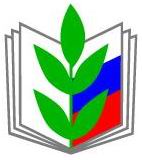 ПРОФСОЮЗ РАБОТНИКОВ НАРОДНОГО ОБРАЗОВАНИЯ И НАУКИ РОССИЙСКОЙ ФЕДЕРАЦИИ(ОБЩЕРОССИЙСКИЙ ПРОФСОЮЗ ОБРАЗОВАНИЯ)ЦЕНТРАЛЬНЫЙ СОВЕТ ПРОФСОЮЗАПОСТАНОВЛЕНИЕПОСТАНОВЛЕНИЕПРОФСОЮЗ РАБОТНИКОВ НАРОДНОГО ОБРАЗОВАНИЯ И НАУКИ РОССИЙСКОЙ ФЕДЕРАЦИИ(ОБЩЕРОССИЙСКИЙ ПРОФСОЮЗ ОБРАЗОВАНИЯ)ЦЕНТРАЛЬНЫЙ СОВЕТ ПРОФСОЮЗАПОСТАНОВЛЕНИЕПОСТАНОВЛЕНИЕПРОФСОЮЗ РАБОТНИКОВ НАРОДНОГО ОБРАЗОВАНИЯ И НАУКИ РОССИЙСКОЙ ФЕДЕРАЦИИ(ОБЩЕРОССИЙСКИЙ ПРОФСОЮЗ ОБРАЗОВАНИЯ)ЦЕНТРАЛЬНЫЙ СОВЕТ ПРОФСОЮЗАПОСТАНОВЛЕНИЕПОСТАНОВЛЕНИЕПРОФСОЮЗ РАБОТНИКОВ НАРОДНОГО ОБРАЗОВАНИЯ И НАУКИ РОССИЙСКОЙ ФЕДЕРАЦИИ(ОБЩЕРОССИЙСКИЙ ПРОФСОЮЗ ОБРАЗОВАНИЯ)ЦЕНТРАЛЬНЫЙ СОВЕТ ПРОФСОЮЗАПОСТАНОВЛЕНИЕПОСТАНОВЛЕНИЕПРОФСОЮЗ РАБОТНИКОВ НАРОДНОГО ОБРАЗОВАНИЯ И НАУКИ РОССИЙСКОЙ ФЕДЕРАЦИИ(ОБЩЕРОССИЙСКИЙ ПРОФСОЮЗ ОБРАЗОВАНИЯ)ЦЕНТРАЛЬНЫЙ СОВЕТ ПРОФСОЮЗАПОСТАНОВЛЕНИЕПОСТАНОВЛЕНИЕПРОФСОЮЗ РАБОТНИКОВ НАРОДНОГО ОБРАЗОВАНИЯ И НАУКИ РОССИЙСКОЙ ФЕДЕРАЦИИ(ОБЩЕРОССИЙСКИЙ ПРОФСОЮЗ ОБРАЗОВАНИЯ)ЦЕНТРАЛЬНЫЙ СОВЕТ ПРОФСОЮЗАПОСТАНОВЛЕНИЕПОСТАНОВЛЕНИЕ7 декабря 2017 г.
г. Москва
г. Москва
г. Москва
г. Москва
№ 4-3